Муниципальное бюджетное  дошкольное образовательное  учреждение комбинированного вида  детский сад № 9станицы Кугоейской муниципального образования Крыловский район.Творческий проект « Сказка в музыке русских композиторов»(Эстетическое воспитание дошкольников через знакомство с классической музыкой)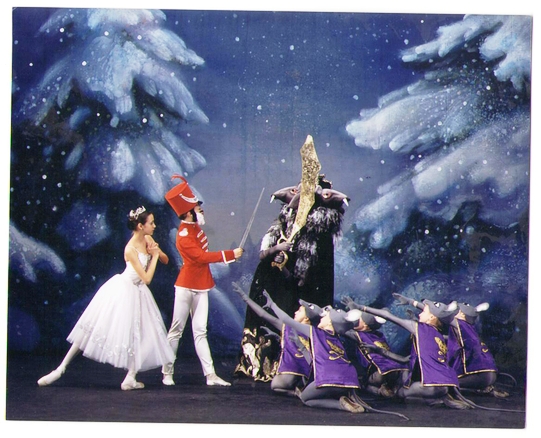                                                                    Музыкальный  руководитель:                                                  Шумакова В.В.2013-2014 год «Музыка одна может перенести
трепет одной души в другую».
A.ГерценУчастники проекта: дети подготовительной группы, семьи воспитанников, педагоги детского сада.Целями данного проекта является развитие свободной  творческой личности ребёнка, закрепление и систематизация знаний музыкальных произведений, в основе которых лежат сказки. Знакомство детей с жизнью и творчеством композитора.Главные задачи проекта:Познакомить детей с творчеством русских композиторов классиков: П.И.Чайковского, Н.А.Римскимского - Корсакова, М.П.Мусоргского.Развитие музыкальных и творческих способностей детей;Учить понимать художественную выразительность музыки, особенности её языка.Развивать словарь детей, побуждать к образным высказываниям о настроении в музыке. Воспитывать патриотические чувства, гордость за великую державу – Россию, в которой мы живём.Срок осуществления проекта:  в течение года.Ход работы над проектом1-й этап: подготовительныйразработка этапов проектной деятельности, перспективного плана по проекту;разработка примерных конспектов бесед;создание презентаций к беседам;пополнение видеотеки;разработка дидактических игр:  «На чём играю?»,  «Музыкальные инструменты»,   «Какого цвета музыка?»,  « Весело и грустно»,  «Море», «Три чуда», «День и ночь», «Отгадай время года», «Отгадай жанр», «Музыкальные загадки», «Назови композитора», «Музыкальная палитра», «Музыкальный светофор», «Оркестр»создание предметно-развивающей среды, оформление музыкального зала;организовать сотрудничество с детской  музыкальной школой;подготовить развлечение «Сюрпризы из шарманки»продумать формы работы с родителями в процессе реализации проекта;2-й этап: основной Перспективное планирование по проекту                                           Продукт детской деятельности:1. Создание  выставки детских рисунков.2. Дидактические игры.                                                        3-й этап: итоговыйразработана и поведена музыкальная викторина  «Угадай из какой я сказки?»мероприятия по перспективному плану по проекту выполнены;разработаны  конспекты бесед;создана презентация к беседе «Сказка о царе Салтане»;видеотека пополнена мультипликационными фильмами: «Детский альбом П.И.Чайковского»,  М.П.Мусоргский «Избушка на курьих ножках» М.П.Мусоргский «Избушка на курьих ножках»;разработана картотека дидактических игр:  «На чём играю?»,  «Музыкальные инструменты»,   «Какого цвета музыка?»,  « Весело и грустно»,  «Море», «Три чуда», «День и ночь», «Отгадай время года», «Отгадай жанр», «Музыкальные загадки», «Назови композитора», «Музыкальная палитра», «Музыкальный светофор», «Оркестр»организовать сотрудничество с детской  музыкальной школой;проведено развлечение «Сюрпризы из шарманки» с концертом учеников детской школы искусств;подготовлены консультации для родителей: «Влияние музыки на психику ребенка», « Советы, которые вам и вашему малышу помогут войти в прекрасный мир музыкального искусства», «Тело слушает и… выздоравливает!».Обучая на образцах прекрасного, мы, взрослые, несомненно, вмешиваемся в сложный процесс становления личности ребёнка. Эстетическое воспитание вносит черты целостности и гармонии в мироощущение и характер детей, диктует определенные нормы поведения и взаимоотношений.Приобщая детей к классической музыке во всех видах деятельности, я не ставлю себе задачу вырастить вундеркиндов или музыкантов. В своей работе я стараюсь вызвать в ребенке отклик его сердца на добро и зло окружающего мира, научить детей слушать и смотреть на мир не только ушами и глазами, но и сердцем.№Название мероприятияДата проведенияБеседа «Симфонический оркестр и его инструменты»Просмотр видео-презентации.21.09.2013П.И. Чайковский – краткая биография. Сказочные персонажи из «Детского альбома». Просмотр мультипликационного фильма «Детский альбом»12.10.2013П.И. Чайковский «Лебединое озеро» фрагменты из балета18.11.2013Сказочная музыка из балета «Щелкунчик».  Просмотр м\ф и фрагментов из балета.15.12.2013Самый сказочный русский композитор Н.А. Римский – Корсаков – краткая биография, просмотр презентации «Сказка о царе Салтане», знакомство с жанром оперы.24.01.2014М.П.Мусоргский «Избушка на курьих ножках» Просмотр м\ф, беседа о музыке10.02.2014М.П.Мусоргский «Балет невылупившихся птенцов» . Просмотр м\ф, беседа о музыке16.03.2014Викторина  «Угадай из какой я сказки?» путешествие по музыкальным сказкам русских композиторов – сказочников.18.04.2014Развлечение «Сюрпризы из шарманки» с участием учащихся детской школы искусств19.05.2014